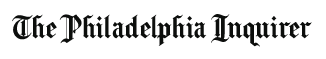 September 1, 20197.3M Online“IDK served up the most hard-hitting musical gut punch of the early hours of Made in America.” – The Philadelphia Inquirerhttps://www.inquirer.com/entertainment/made-in-america-live-day-1-cardi-b-philadelphia-20190831.html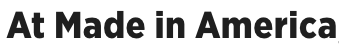 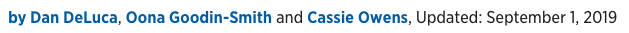 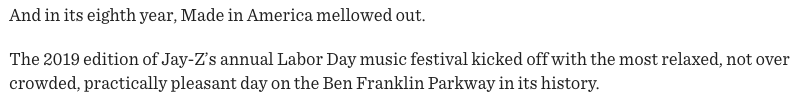 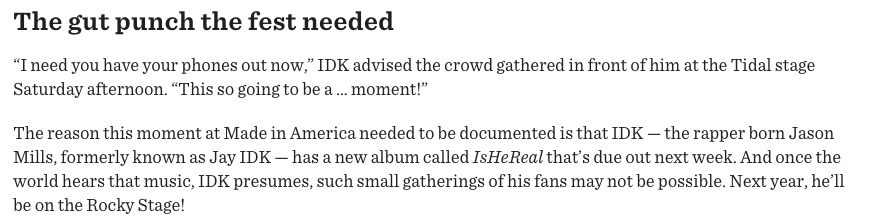 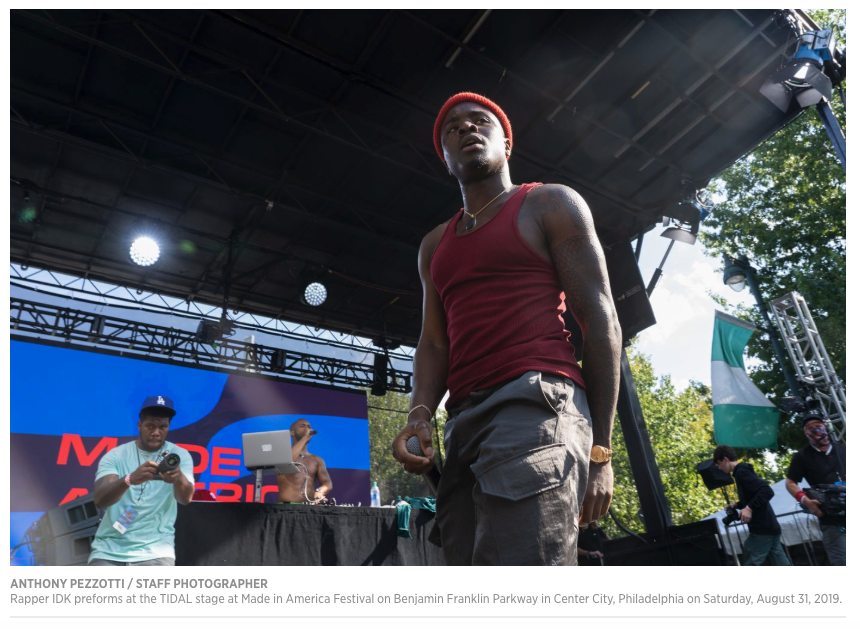 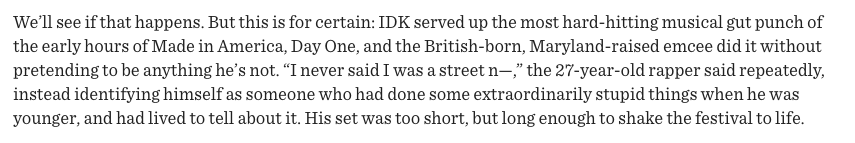 